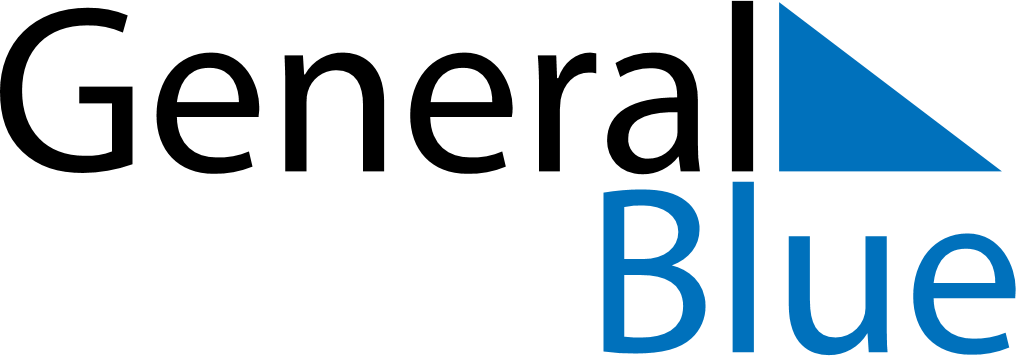 June 2024June 2024June 2024June 2024June 2024June 2024June 2024Hulan Ergi, Heilongjiang, ChinaHulan Ergi, Heilongjiang, ChinaHulan Ergi, Heilongjiang, ChinaHulan Ergi, Heilongjiang, ChinaHulan Ergi, Heilongjiang, ChinaHulan Ergi, Heilongjiang, ChinaHulan Ergi, Heilongjiang, ChinaSundayMondayMondayTuesdayWednesdayThursdayFridaySaturday1Sunrise: 3:53 AMSunset: 7:33 PMDaylight: 15 hours and 39 minutes.23345678Sunrise: 3:52 AMSunset: 7:34 PMDaylight: 15 hours and 41 minutes.Sunrise: 3:52 AMSunset: 7:35 PMDaylight: 15 hours and 42 minutes.Sunrise: 3:52 AMSunset: 7:35 PMDaylight: 15 hours and 42 minutes.Sunrise: 3:51 AMSunset: 7:35 PMDaylight: 15 hours and 44 minutes.Sunrise: 3:51 AMSunset: 7:36 PMDaylight: 15 hours and 45 minutes.Sunrise: 3:50 AMSunset: 7:37 PMDaylight: 15 hours and 46 minutes.Sunrise: 3:50 AMSunset: 7:38 PMDaylight: 15 hours and 47 minutes.Sunrise: 3:50 AMSunset: 7:38 PMDaylight: 15 hours and 48 minutes.910101112131415Sunrise: 3:49 AMSunset: 7:39 PMDaylight: 15 hours and 49 minutes.Sunrise: 3:49 AMSunset: 7:40 PMDaylight: 15 hours and 50 minutes.Sunrise: 3:49 AMSunset: 7:40 PMDaylight: 15 hours and 50 minutes.Sunrise: 3:49 AMSunset: 7:40 PMDaylight: 15 hours and 51 minutes.Sunrise: 3:49 AMSunset: 7:41 PMDaylight: 15 hours and 52 minutes.Sunrise: 3:49 AMSunset: 7:42 PMDaylight: 15 hours and 53 minutes.Sunrise: 3:48 AMSunset: 7:42 PMDaylight: 15 hours and 53 minutes.Sunrise: 3:48 AMSunset: 7:43 PMDaylight: 15 hours and 54 minutes.1617171819202122Sunrise: 3:48 AMSunset: 7:43 PMDaylight: 15 hours and 54 minutes.Sunrise: 3:48 AMSunset: 7:43 PMDaylight: 15 hours and 54 minutes.Sunrise: 3:48 AMSunset: 7:43 PMDaylight: 15 hours and 54 minutes.Sunrise: 3:49 AMSunset: 7:44 PMDaylight: 15 hours and 55 minutes.Sunrise: 3:49 AMSunset: 7:44 PMDaylight: 15 hours and 55 minutes.Sunrise: 3:49 AMSunset: 7:44 PMDaylight: 15 hours and 55 minutes.Sunrise: 3:49 AMSunset: 7:45 PMDaylight: 15 hours and 55 minutes.Sunrise: 3:49 AMSunset: 7:45 PMDaylight: 15 hours and 55 minutes.2324242526272829Sunrise: 3:50 AMSunset: 7:45 PMDaylight: 15 hours and 55 minutes.Sunrise: 3:50 AMSunset: 7:45 PMDaylight: 15 hours and 55 minutes.Sunrise: 3:50 AMSunset: 7:45 PMDaylight: 15 hours and 55 minutes.Sunrise: 3:50 AMSunset: 7:45 PMDaylight: 15 hours and 54 minutes.Sunrise: 3:51 AMSunset: 7:45 PMDaylight: 15 hours and 54 minutes.Sunrise: 3:51 AMSunset: 7:45 PMDaylight: 15 hours and 54 minutes.Sunrise: 3:52 AMSunset: 7:45 PMDaylight: 15 hours and 53 minutes.Sunrise: 3:52 AMSunset: 7:45 PMDaylight: 15 hours and 52 minutes.30Sunrise: 3:53 AMSunset: 7:45 PMDaylight: 15 hours and 52 minutes.